Comune di Uggiate-Trevano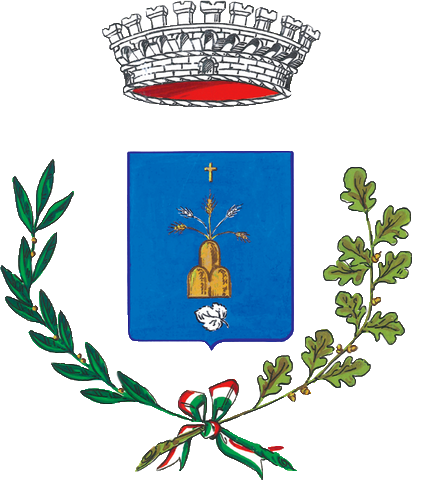 Provincia di ComoCOMUNICAZIONE FINE LAVORI Il/la sottoscritto/a, consapevole delle sanzioni penali previste dalla legge per le false dichiarazioni e attestazioni (art. 76 del d.P.R. n. 445/2000 e Codice Penale), sotto la propria responsabilitàALLEGA GLI ELABORATI DI AGGIORNAMENTO DEL DATABASE TOPOGRAFICO   in quanto l’intervento comporta modifiche alla rappresentazione cartografica  ALLEGA - OVE PREVISTO - CERTIFICATO DI COLLAUDO FINALECOMUNICAAttenzione: qualora dai controlli successivi il contenuto delle dichiarazioni risulti non corrispondente al vero, oltre alle sanzioni penali, è prevista la decadenza dai benefici ottenuti sulla base delle dichiarazioni stesse (art. 75 del d.P.R. n. 445/2000).Data e luogo					                			Il/I Dichiarante/iINFORMATIVA SULLA PRIVACY (ART. 13 del d.lgs. n. 196/2003)Il d.lgs. n. 196 del 30 giugno 2003 (“Codice in materia di protezione dei dati personali”) tutela le persone e gli altri soggetti rispetto al trattamento dei dati personali. Pertanto, come previsto dall’art. 13 del Codice, si forniscono le seguenti informazioni:Finalità del trattamento. I dati personali saranno utilizzati dagli uffici nell’ambito del procedimento per il quale la dichiarazione viene resa.Modalità del trattamento. I dati saranno trattati dagli incaricati sia con strumenti cartacei sia con strumenti informatici a disposizione degli uffici. Ambito di comunicazione. I dati potranno essere comunicati a terzi nei casi previsti della Legge 7 agosto 1990, n. 241 (“Nuove norme in materia di procedimento amministrativo e di diritto di accesso ai documenti amministrativi”) ove applicabile, e in caso di controlli sulla veridicità delle dichiarazioni (art. 71 del d.P.R. 28 dicembre 2000 n. 445 (“Testo unico delle disposizioni legislative e regolamentari in materia di documentazione amministrativa”).Diritti. L’interessato può in ogni momento esercitare i diritti di accesso, di rettifica, di aggiornamento e di integrazione dei dati come previsto dall’art. 7 del d.lgs. n. 196/2003. Per esercitare tali diritti tutte le richieste devono essere rivolte al SUAP/SUE.Titolare del trattamento: SUAP/SUE di _____________________Il/I Dichiarante/i___________________________________Al Comune di_______________________________________________Pratica edilizia ____________________del |__|__|__|__|__|__|__|__|Protocollo _______________________ COMUNICAZIONE FINE LAVORI da compilare a cura del SUE/SUAPSUAP SUEIndirizzo___________________________________________PEC / Posta elettronica_______________________________Pratica edilizia ____________________del |__|__|__|__|__|__|__|__|Protocollo _______________________ COMUNICAZIONE FINE LAVORI da compilare a cura del SUE/SUAPPratica edilizia ____________________del |__|__|__|__|__|__|__|__|Protocollo _______________________ COMUNICAZIONE FINE LAVORI da compilare a cura del SUE/SUAPDATI DEL TITOLARE 		 (in caso di più titolari, la sezione è ripetibile nell’allegato “Soggetti coinvolti”)Cognome e Nome________________________________________________________________________________________________________________________________________________________________________________________________________________________________________________________________________________________________________________________________________________________________________codice fiscale|__|__|__|__|__|__|__|__|__|__|__|__|__|__|__|__||__|__|__|__|__|__|__|__|__|__|__|__|__|__|__|__||__|__|__|__|__|__|__|__|__|__|__|__|__|__|__|__||__|__|__|__|__|__|__|__|__|__|__|__|__|__|__|__||__|__|__|__|__|__|__|__|__|__|__|__|__|__|__|__|nato a_______________________prov.|__|__|stato _____________________________nato il|__|__|__|__|__|__|__|__|residente in_______________________prov.|__|__|stato_____________________________indirizzo___________________________________   n.  ____________________________________________   n.  ____________________________________________   n.  ____________________________________________   n.  _________C.A.P.   |__|__|__|__|__|PEC / posta elettronica ______________________________________________PEC / posta elettronica ______________________________________________PEC / posta elettronica ______________________________________________PEC / posta elettronica ______________________________________________PEC / posta elettronica ______________________________________________PEC / posta elettronica ______________________________________________Telefono fisso / cellulare ________________________________________________Telefono fisso / cellulare ________________________________________________Telefono fisso / cellulare ________________________________________________Telefono fisso / cellulare ________________________________________________Telefono fisso / cellulare ________________________________________________Telefono fisso / cellulare ________________________________________________DATI DELLA DITTA O SOCIETA’ 							(eventuale)in qualità di________________________________________________________________________della ditta / società ________________________________________________________________________della ditta / società ________________________________________________________________________codice fiscale / p. IVA |__|__|__|__|__|__|__|__|__|__|__|__|__|__|__|__|codice fiscale / p. IVA |__|__|__|__|__|__|__|__|__|__|__|__|__|__|__|__|Iscritta alla C.C.I.A.A. di _______________________ prov. |__|__| n.   |__|__|__|__|__|__|__|Iscritta alla C.C.I.A.A. di _______________________ prov. |__|__| n.   |__|__|__|__|__|__|__|con sede in _______________________ prov. |__|__| indirizzo _____________________________con sede in _______________________ prov. |__|__| indirizzo _____________________________PEC / posta elettronica ___________________________________ C.A.P. |__|__|__|__|__|Telefono fisso / cellulare ___________________________________DATI DELPROCURATORE/DELEGATO		(compilare in caso di conferimento di procura)Cognome ____________________________________ Nome ____________________________________codice fiscale |__|__|__|__|__|__|__|__|__|__|__|__|__|__|__|__|   Nato/a a  _________________________________ prov. |__|__|   Stato______________________________ il  |__|__|/|__|__|/|__|__|__|__|  residente in ____________________________ prov. |__|__|         Stato ______________________________indirizzo ___________________________________________   n.  _________    C.A.P.        |__|__|__|__|__|PEC / posta elettronica ___________________________________________________________________  Telefono fisso / cellulare  __________________________________________________________________CON RIFERIMENTO ALL’IMMOBILE:CON RIFERIMENTO ALL’IMMOBILE:CON RIFERIMENTO ALL’IMMOBILE:CON RIFERIMENTO ALL’IMMOBILE:UBICAZIONE DELL'IMMOBILECOMUNE DI COMUNE DI C.A.P. |__|__|__|__|__|UBICAZIONE DELL'IMMOBILEINDIRIZZOINDIRIZZON. °UBICAZIONE DELL'IMMOBILESCALAPIANOINTERNOche in data __/__/_____ i lavori sono stati ultimati completamente in forma parziale come da planimetria allegatache il titolo e/o comunicazione che ha legittimato l’intervento è il seguente:_______________________prot./n._____________________ del ____/____/_______iQuadro Riepilogativo della documentazioneATTI ALLEGATIDENOMINAZIONE ALLEGATOQUADRO INFORMATIVO DI RIFERIMENTOCASI IN CUI È PREVISTO L’ALLEGATOProcura speciale dei terzi titolari di altri diritti reali o obbligatoriIl mandatario, in forza di una procura generale o speciale “ad negotia”, può esercitare tutti i poteri e le facoltà spettanti al mandante inerenti e necessarie all'esecuzione del mandato ricevuto ai sensi dell'art. 1390 e 1391 cc. A differenza della dichiarazione di assenso, il mandatario risponde in luogo del mandante salve le eccezioni di cui al ccDelega dei terzi titolari di altri diritti reali o obbligatoriLa delega materiale implica una mera sostituzione nell'esecuzione di un adempimento per conto del soggetto che ha conferito l'incarico. Trattandosi di una mera sostituzione, l'attività effettuata permane, sostanzialmente, in capo al soggetto che ha conferito la delega.Ricevuta di versamento dei diritti di segreteria-Se previstoCopia del documento di identità del/i titolare/i-Solo se i soggetti coinvolti non hanno sottoscritto digitalmente e/o in assenza di procura/delegaCopia di elaborato planimetrico del progetto con eventuali varianti depositato in Comune con individuazione delle opere parzialmente concluse-Sempre obbligatorio in caso di lavori ultimati Elaborato di aggiornamento del Database topograficoQualora l’intervento comporti modifiche alla rappresentazione cartografica e sia richiesto dal Comunecertificato di collaudo finaleQualora necessario